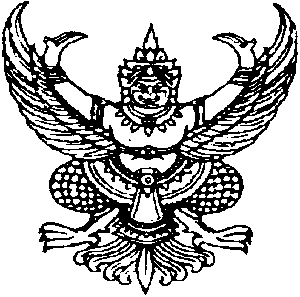 ประกาศองค์การบริหารส่วนตำบลหัวไทรเรื่อง   การกำหนดจำนวนสมัยประชุมสภาองค์การบริหารส่วนตำบล สมัยสามัญ ประจำปี 2557     และสมัยประชุมสามัญประจำปี  สมัยแรกของปี 2558------------------------------	อาศัยอำนาจตามความในข้อ 21 แห่งระเบียบกระทรวงมหาดไทยว่าด้วยข้อบังคับการประชุมสภาท้องถิ่น พ.ศ.2547 แก้ไขเพิ่มเติมถึง(ฉบับที่ 2) พ.ศ. 2554 ประกอบกับมติสภาองค์การบริหารส่วนตำบล           หัวไทรในการประชุมสามัญ สมัยแรก ประจำปี 2557 ครั้งที่ 1 เมื่อวันที่ 6 กุมภาพันธ์ 2557 จึงประกาศกำหนดจำนวนสมัยประชุมสภาองค์การบริหารส่วนตำบลหัวไทร  สมัยสามัญ ประจำปี 2557 ดังนี้	สมัยที่ 1 ตั้งแต่วันที่ 1 เดือน กุมภาพันธ์ พ.ศ. 2557 เป็นต้นไป  เป็นเวลา 15 วัน                       (กำหนดให้เป็นการประชุมสมัยสามัญประจำปี สมัยแรก ของปี 2557 ไว้แล้ว)	สมัยที่ 2 ตั้งแต่วันที่ 1 เดือน มิถุนายน พ.ศ. 2557 เป็นต้นไป  เป็นเวลา 15 วัน 	สมัยที่ 3 ตั้งแต่วันที่ 1 เดือน สิงหาคม พ.ศ. 2557 เป็นต้นไป  เป็นเวลา 15 วัน 	สมัยที่ 4 ตั้งแต่วันที่ 1 เดือน พฤศจิกายน พ.ศ. 2557 เป็นต้นไป  เป็นเวลา 15 วัน และสมัยประชุมสามัญประจำปีสมัยแรกของปี 2558 กำหนดให้เริ่มประชุมตั้งแต่วันที่ 1 เดือน กุมภาพันธ์             พ.ศ. 2558 เป็นต้นไป  เป็นเวลา 15 วัน	จึงประกาศให้ทราบโดยทั่วกัน			ประกาศ  ณ  วันที่  7  เดือน กุมภาพันธ์ พ.ศ. 2557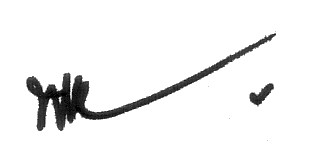 					ลงชื่อ                                                          (นายพิทยา   สุทธิสมพร)                                              ประธานสภาองค์การบริหารส่วนตำบลหัวไทร